Швейное дело5 классТема: Технология выполнения двойного шва (повторение).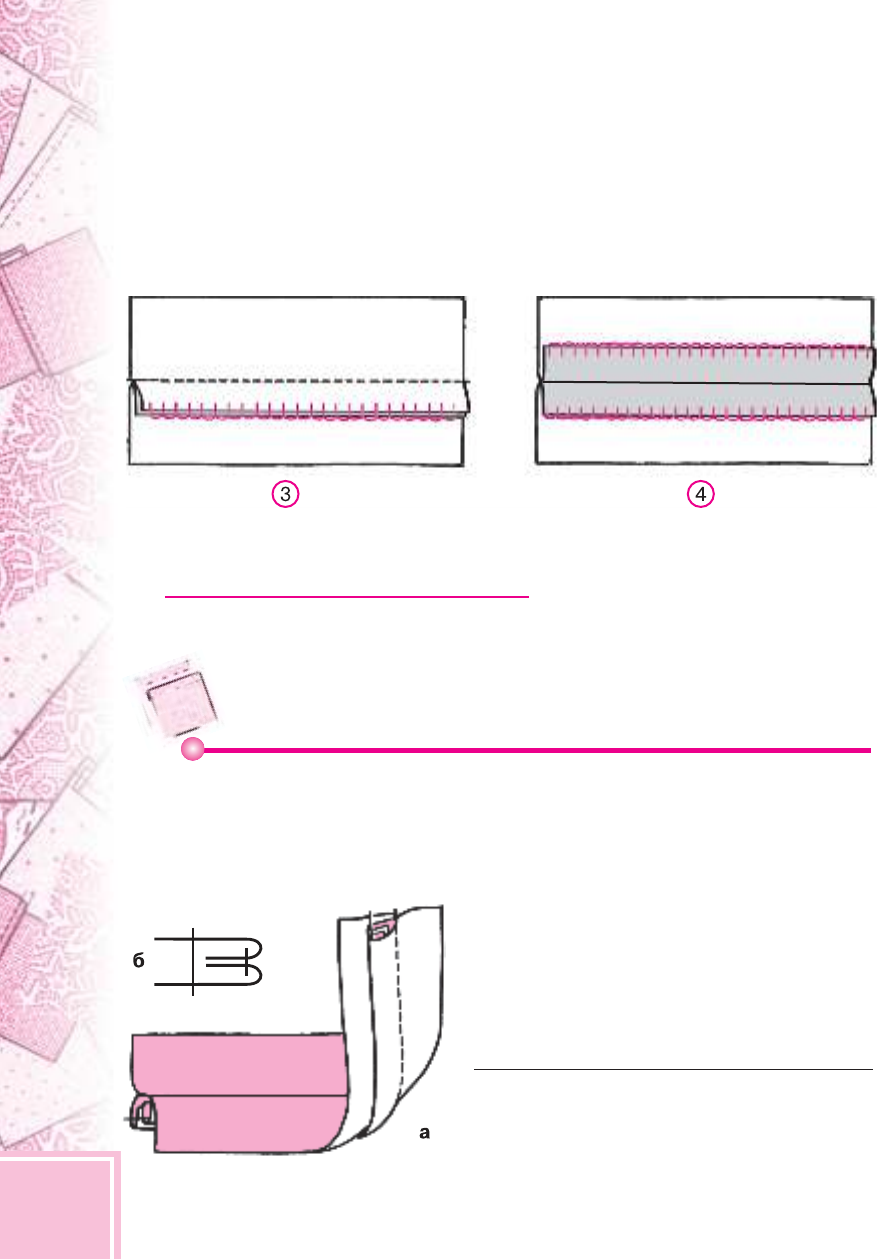 Двойной шов – это бельевой соединительный шов. Он выполняется в два приёма.1 приём.Сложить детали изнаночной стороной внутрь и выполнить строчку по лицевой стороне на 3-5мм от среза.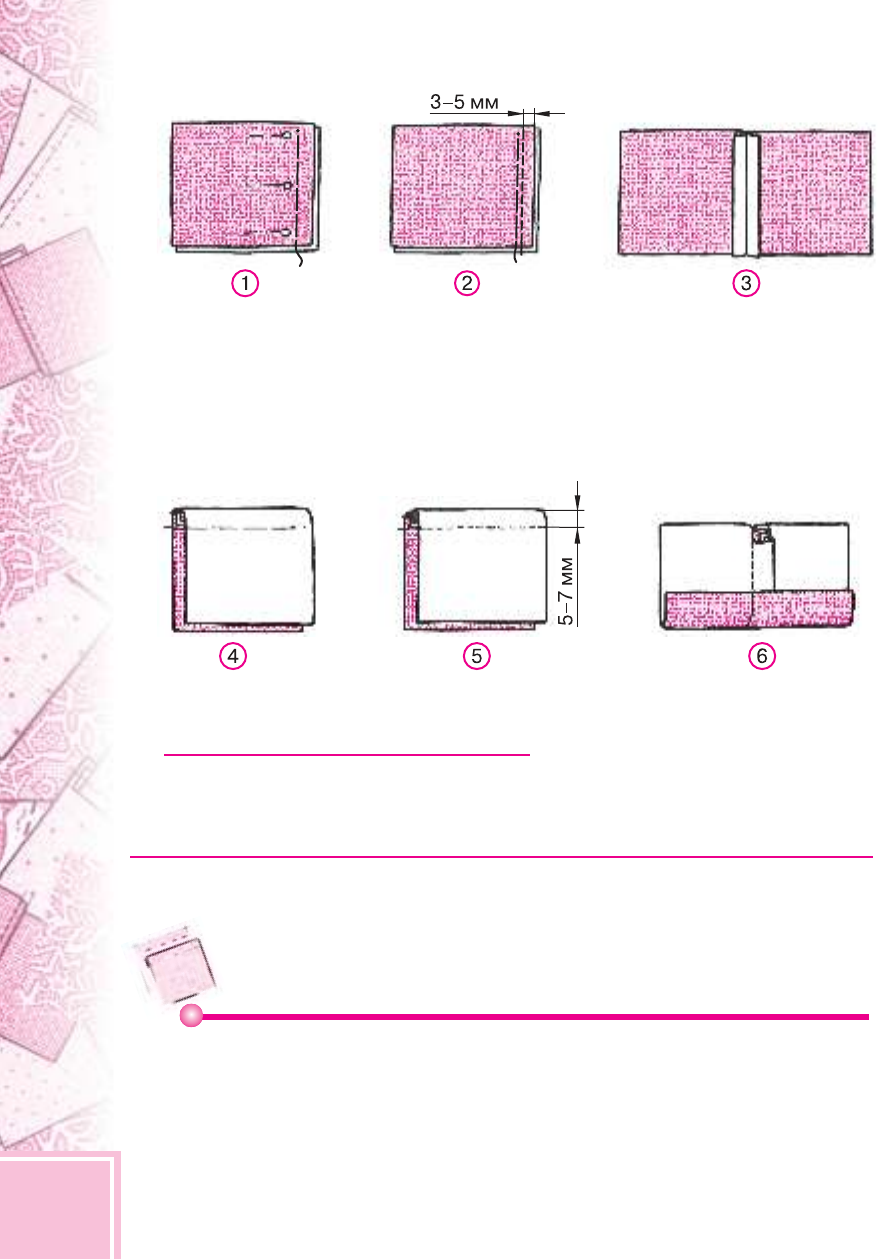 2 приём.Вывернуть и сделать перекат шва. Выполнить строчку на 7мм от сгиба.Двойной шов применяется при пошиве постельного белья, нательного белья и рабочей одежды.ВопросыДвойной шов – это …Во сколько приемов выполняется двойной шов?При пошиве каких изделий применяется двойной шов?